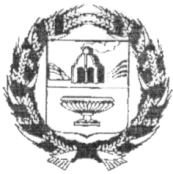 СОВЕТ ДЕПУТАТОВ НОВОМОНОШКИНСКОГО СЕЛЬСОВЕТАЗАРИНСКОГО РАЙОНА АЛТАЙСКОГО КРАЯ00.00.2018									                         №00с. НовомоношкиноОб утверждении плана работыСовета депутатов Новомоношкинскогосельсовета Заринского района Алтайского края на 2019 год.     В соответствии со статьей 10 Регламента Совета депутатов Новомоношкинского сельсовета Заринского района Алтайского края, Совет депутатов                                                 РЕШИЛ:     1.  Утвердить план работы Совета депутатов Новомоношкинского сельсовета Заринского района Алтайского края на 2019 год. (Согласно приложению)     2. Контроль за выполнением настоящего решения оставляю за собой.Глава сельсовета                                                                             Л.П. Кожевникова        УТВЕРЖДЕН        Решением Совета депутатов        Новомоношкинского сельсовета        от 21.12.2018 года №37I.  П Л А Нработы Совета депутатов Новомоношкинскогосельсовета на 2019 год.1. Вопросы для рассмотрения на сессиях Совета депутатовНовомоношкинского сельсовета.К В А Р Т А Л1. О работе Администрации сельсовета за 2018 год.      Докладчик – глава Администрации сельсовета.       Ответственные за подготовку вопроса   –      постоянные комиссии Совета                                                             депутатов, аппарат                                                                             Администрации сельсовета2. Об исполнении бюджета сельсовета за 2018 год.      Докладчик – глава сельсовета.       Ответственные за подготовку вопроса   –   постоянная комиссия по                                                                                   по бюджету, налоговой и                                                                                   кредитной политике3. Внесение изменений и дополнений в решение Совета депутатов Новомоношкинского сельсовета от 18.11.2005 № 23 «Об утверждении Положения о публичных слушаниях в муниципальном образовании Новомоношкинский сельсовет Заринского района Алтайского края». Докладчик – глава сельсовета.   Ответственные за   подготовку   вопроса –  постоянная комиссия по                                                                             социально-правовым                                                                             вопросамК В А Р Т А Л1. Внесение изменений и дополнений в решение Совета депутатов Новомоношкинского сельсовета от 18.11.2005 № 23 «Об утверждении Положения о муниципальной службе в муниципальном образовании Новомоношкинский сельсовет Заринского района Алтайского края» Докладчик – глава сельсовета.   Ответственные за   подготовку   вопроса –  постоянная комиссия по                                                                             социально-правовым                                                                             вопросам2. Внесение изменений и дополнений в решение Совета депутатов Новомоношкинского сельсовета от 05.03.2018 № 23 «Об утверждении Положения о старосте муниципального образования Новомоношкинский сельсовет Заринского района Алтайского края»       Докладчик – директор поселенческого Дома Культуры.         Ответственные за подготовку вопроса    –    постоянная комиссия по                                                                                   социально-правовым                                                                                   вопросамIII.      К В А Р Т А Л1. О внесении изменений и дополнений в Устав муниципального образования Новомоношкинский сельсовет Заринского района Алтайского края.       Докладчик – глава сельсовета.    Ответственные за подготовку вопроса   –  постоянная комиссия по                                                                             социально-правовым                                                                             вопросам2. Внесение изменений и дополнений в решение Совета депутатов Новомоношкинского сельсовета от 28.10.2010 № 31 «Об утверждении Порядка проведения антикоррупционной экспертизы нормативных правовых актов Администрации Новоманошкинского сельсовета и их проектов»       Докладчик -  глава сельсовета.       Ответственные за подготовку вопроса -       постоянная комиссия по                                                                                   социально – правовым                                                                                   вопросам       3.  О нормативном регулировании вопросов в сфере бюджетного законодательства.       Докладчик -  глава сельсовета.         Ответственные за подготовку вопроса -     постоянная комиссия по                                                                                    по бюджету, налоговой и                                                                                    кредитной политике                                                                                                                                 IV. К В А Р Т А Л1. О бюджете муниципального образования Новомоношкинский сельсовет Заринского района Алтайского края на 2020год.       Докладчик – глава Администрации сельсовета.       Ответственные за подготовку вопроса –        постоянная комиссия по                                                                                    по бюджету, налоговой и                                                                                    кредитной политике2. О плане работы Совета депутатов Новомоношкинского сельсовета на 2018 г.       Докладчик -  глава сельсовета.       Ответственные за подготовку вопроса -       постоянная комиссия по                                                                                   социально – правовым                                                                                   вопросам                                                                                                                                          II.  П Л А Н Ыработы постоянных комиссий Совета депутатовНовомоношкинского сельсоветаПостоянная комиссия по бюджету, налоговой и кредитной политике.1. Рассмотреть вопросы на заседаниях постоянной комиссии:1.1. Об исполнении бюджета.1.2. О нормативном регулировании вопросов в сфере бюджетного законодательства.1.3. Об утверждении бюджета на 2020 год.Постоянная комиссия по социально-правовым вопросам.1. Рассмотреть вопросы на заседаниях постоянной комиссии 1.1. О работе Администрации сельсовета за 2018год.1.2. Внесение изменений и дополнений в решение Совета депутатов Новомоношкинского сельсовета от 18.11.2005 № 23 «Об утверждении Положения о публичных слушаниях в муниципальном образовании Новомоношкинский сельсовет Заринского района Алтайского края».1.3. Внесение изменений и дополнений в решение Совета депутатов Новомоношкинского сельсовета от 18.11.2005 № 23 «Об утверждении Положения о муниципальной службе в муниципальном образовании Новомоношкинский сельсовет Заринского района Алтайского края»1.4. О внесении изменений и дополнений в Устав муниципального образования Новомоношкинский сельсовет Заринского района Алтайского края.1.5. Внесение изменений и дополнений в решение Совета депутатов Новомоношкинского сельсовета от 05.03.2018 № 23 «Об утверждении Положения о старосте муниципального образования Новомоношкинский сельсовет Заринского района Алтайского края»1.6. Внесение изменений и дополнений в решение Совета депутатов Новомоношкинского сельсовета от 28.10.2010 № 31 «Об утверждении Порядка проведения антикоррупционной экспертизы нормативных правовых актов Администрации Новоманошкинского сельсовета и их проектов»1.7 О плане работы Совета депутатов Новомоношкинского сельсовета на 2020 г.1.8.  Об организации культурного досуга населения муниципального образования Новомоношкинский сельсовет О Р Г А Н И З А Ц И О Н Ы Е   ВО П Р О С ЫОбеспечение депутатов Совета депутатов в работе сессий и постоянных комиссий.Контроль за выполнением решений Совета депутатов.Постоянная комиссия Совета депутатов, Администрация сельсовета – постоянно.Формирование групп Совета депутатов для подготовки вопросов на сессиях Совета депутатов.Глава сельсовета - по мере необходимости, Администрация сельсовета – постоянно.      4. Организация отчетов депутатов Совета депутатов Новомоношкинского сельсовета перед населением – не реже одного раза в год.Администрация сельсовета – постоянно.      5.  Прием граждан депутатами Совета депутатов Новомоношкинского сельсовета    Депутаты Совета депутатов – по графику. 6. Организация учебы депутатов.    Администрация сельсовета – 1 раз в полугодие.       7. Обобщение критических замечаний и предложений, высказанных депутатами    на сессиях Совета депутатов. Обеспечение их выполнения.    Администрация сельсовета – постоянно.УЧЕБА ДЕПУТАТОВ СОВЕТА ДЕПУТАТОВ НОВОМОНОШКИНСКОГО СЕЛЬСОВЕТА НА 2010 ГОД.       1. Регулировании вопросов при осуществлении муниципального контроля.              Перечень видов муниципального контроля. Секретарь администрации           сельсовета.2.  Федеральное Законодательство в области социальной защиты населенияБобрик Т.И.  – начальник управления по социальной защите населения по г. Заринску и Заринскому району (август – сентябрь 2019 года).3.  О статусе депутата представительного органа местного самоуправления.                                 ПРОЕКТ   Р Е Ш Е Н И Е